                                                                                                                                                                                                                                                                                                                                     PAWty Time With C.C.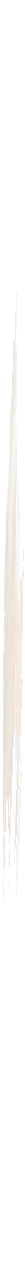 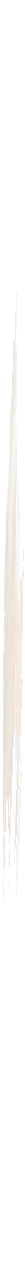                                            Dog Walking Services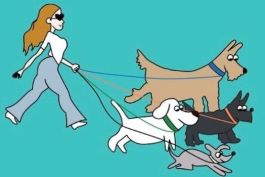 The individuals listed below are the parties entering into this dog walking contract as of 	 	 	(date)"Walker" 	"Customer" Contract Terms WHEREAS, the Customer wishes to engage the Walker, and the Walker agrees to provide services pursuant to the full terms and conditions of this dog walking contract. Responsibilities The Customer shall retain the Walker as an independent contractor. No employer/employee relationship is implied or established with this contract. The Walker is solely responsible for procuring necessary insurance and complying with any applicable regulations. The Walker agrees to carry out dog walking services in a professional, reliable manner, taking care to treat the pets always listed with respect and care. The Customer agrees to provide any information necessary for the proper care of pets listed. The Walker shall ensure that any facies are picked up and properly disposed of while carrying out dog walking duties. The Customer recognizes the Walker's right to walk pets for other clients in addition to the Customer's pet. The Walker agrees to limit the number of pets walked at once to 3 pets per individual. The Customer shall be responsible for providing collars, leashes, and muzzles for the pets listed as needed. The Walker shall not be liable for duties not explicitly listed in this dog walking contract. Contract Duration This dog walking contract shall commence as of   and automatically cease as of 	 	 	. The contract may be cancelled at any time by the Customer with written notice and may be extended with a written extension signed by the Customer and Walker. Contract Cancellation The Customer may cancel this contract with written notice via certified mail or email. Customer agrees to provide a minimum of 24 hours' notice of cancellation prior to scheduled dog walking services. If the Customer cancels services inside 24 hours prior to scheduled dog walking services, Customer agrees to pay 50% of the scheduled fee for those services to the Walker. The Walker may cancel this contract in the same manner as the Customer. If the Walker cancels service inside the 24-hour window prior to a scheduled dog walking service, the Walker shall forfeit the entire fee for that service. Liability The Walker will always maintain liability insurance. Proof of such insurance shall be always available for inspection by the Customer.  The Walker shall not be held liable for damage or loss of Customer's property if the Property is left unlocked by the Customer. The Customer shall be fully liable for any damages, loss, or injury caused by the pets listed in this dog walking contract.  Indemnification The Customer and Walker agree to indemnify and hold each other harmless from any and all claims or liabilities arising from their party's wilful or negligent actions. Emergencies In the event of an emergency, the Walker agrees to notify the Customer at the phone number listed on this dog walking contract as soon as reasonably possible. If the Customer cannot be reached, the Walker is authorized to take any action necessary to protect themselves, the pets listed in this contract, and other individuals, including requesting or arranging medical or veterinary treatment. 	 Listed Pets Dog Walking Service Fees The table above details the dog walking fees based on the hour’s services are performed. Customer agrees to pay these fees via credit or debit card within 24 hours of services being rendered. Acceptance Both parties agree to the terms of this dog walking contract by signing below. ______________________                                            _____________________                Client Signature                                                              Walker Signature ______________________                                           _____________________ Date                                                                                Date 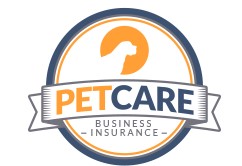                             We practice COVID safety at “PAWty Time With C.C. “Name: Corina TinnonStreet: Post Office DistrictSender:Street:Email: pawtytimewithcc@gmail.comCity, State, Zip: Galveston Tx, 77550Phone: 940-304-7476Client Name:Street:Email:City, State, Zip:Phone:Pet Name Pet Description ServicePrice 15-minute walks $ 1020-minute walks$ 1530-minute walks $ 20Custom timed walks Contact PAWty Time With C.C For availability and pricing.